Dear ______(maid of honor’s name),I am excited to let you know I am engaged now and getting married. But, all these will hold no importance if I do not have my best friend by my side. As I embark on the new journey of becoming a wife, I want you by my side. I want you to be there when I decide on the invites, on my dress, my veil, the venue, everything.So here I am, asking my best friend to be my Maid of honor.Please say yes.Yours truly, ______________(your name)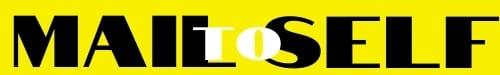 